Temat: Wyszukiwanie informacji w InternecieAby wyświetlić interesującą nas stronę internetową musimy najpierw uruchomić dowolną przeglądarkę internetową, w której wpisujemy adres żądanej strony. Jednak co zrobić, gdy nie znamy adresu strony? Rozwiązaniem tego problemu są wyszukiwarki internetowe - specjalne strony, które znajdują adresy stron na podstawie podanych wyrazów. Wyszukiwarki dzielimy na 2 grupy: wyszukiwarki globalne - przeszukują wszystkie zasoby internetu w poszukiwaniu żądanych informacji - takimi wyszukiwarkami są np. google.pl, yahoo.com;wyszukiwarki lokalne - przeszukują tylko wybrane strony internetowe (zazwyczaj strony, na których są umieszczone) - takie wyszukiwarki lokalne można znaleźć na takich stronach jak facebook, allegro, youtube.Ćwiczenie 1.:Wykonaj następujące czynności: Uruchom przeglądarkę internetową Internet Explorer lub Mozilla Firefox;W pasku wprowadzania adresów wpisz: www.google.pl - otworzy się następująca strona internetowa: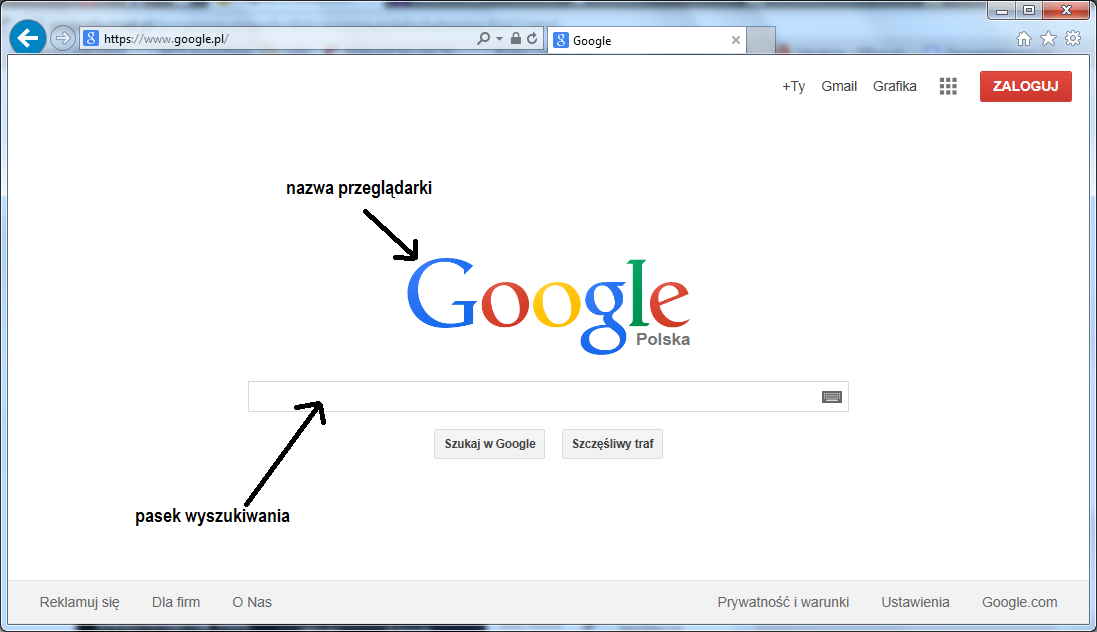 w pasku wyszukiwania wpisz koty; kliknij w przycisk "szukaj w google" lub naciśnij ENTER - pojawi się lita wyszukanych stron: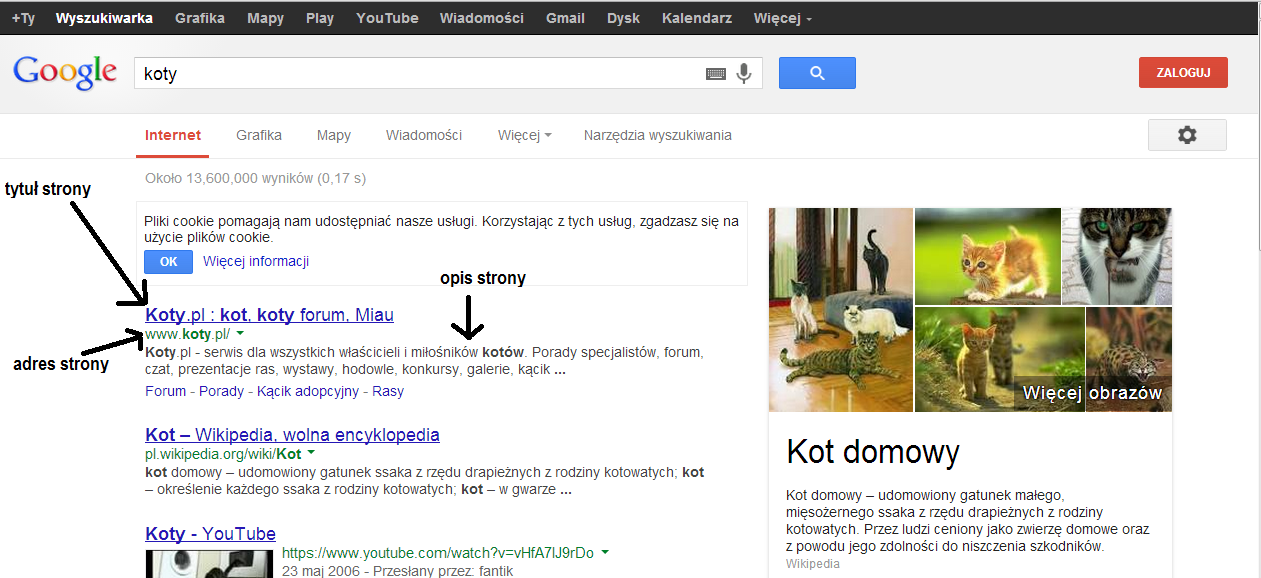 otwórz jedną dowolną stronę klikając na jej tytule;  korzystając z przycisku wstecz wróć do listy stron internetowych i odwiedź inną stronę internetową.Ćwiczenie 2.:Wykonaj poniższe polecenia: odnajdź w lewym górnym rogu link o nazwie "Grafika" i kliknij na niego;pojawi się lista wyszukanych w Internecie obrazów - wybierz jeden obraz klikając na niego LPM;gdy pojawi się wybrane zdjęcie kliknij na niego PPM;z menu podręcznego wybierz polecenie "Zapisz obraz jako...";w oknie zapisywania wybierz twój folder, podaj nazwę zdjęcia i wybierz przycisk zapisz;

W tym momencie obraz znaleziony w Internecie został skopiowany na twój komputer - możesz taki obraz ustawić jako tapetę, edytować według własnego pomysłu lub dodać do dowolnego pliku.wykonaj polecenia od 1 do 5 klika razy pobierając interesujące Cię obrazy;Zamknij przeglądarkę internetową.Praca domowa: omów historię Internetu oraz korzyści wynikające z korzystania z Internetu.Oczekuję pracy od: Leny, Mateusza (nr 4), Oliwiera, Marysi.